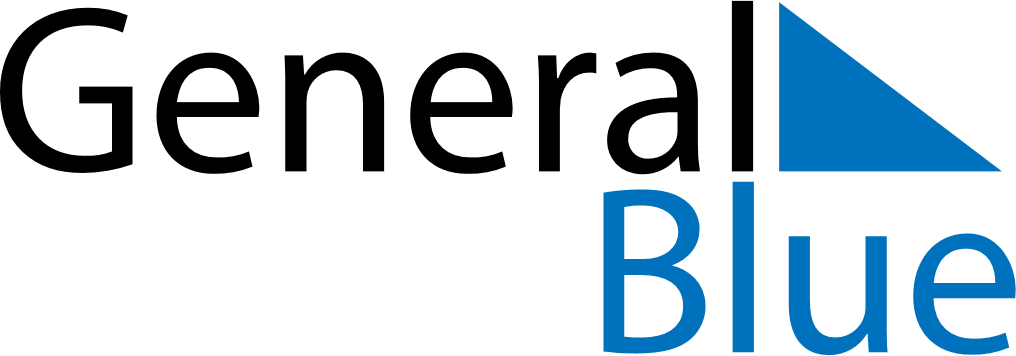 Weekly CalendarMarch 1, 2026 - March 7, 2026Weekly CalendarMarch 1, 2026 - March 7, 2026Weekly CalendarMarch 1, 2026 - March 7, 2026Weekly CalendarMarch 1, 2026 - March 7, 2026Weekly CalendarMarch 1, 2026 - March 7, 2026Weekly CalendarMarch 1, 2026 - March 7, 2026SUNDAYMar 01MONDAYMar 02MONDAYMar 02TUESDAYMar 03WEDNESDAYMar 04THURSDAYMar 05FRIDAYMar 06SATURDAYMar 07